BURMISTRZ 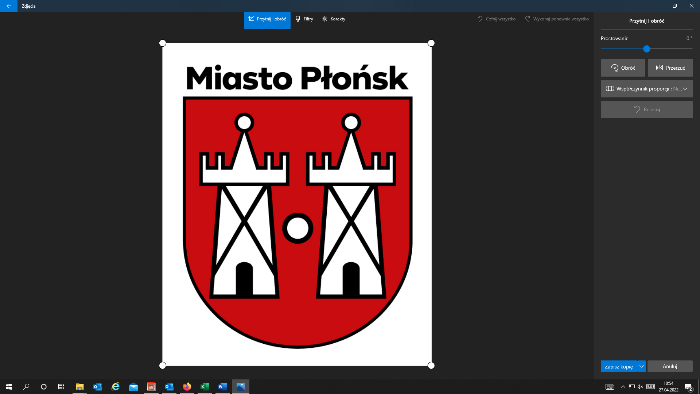 MIASTA PŁOŃSKBurmistrz Miasta Płońsk na podstawie art. 37 ustawy o finansach publicznych podaje do publicznej wiadomości informację o wykonaniu budżetu Gminy Miasto Płońsk za II kwartał 2023 roku.Wykonanie budżetu Gminy Miasto Płońsk za II kwartał 2023r. przedstawia się następująco:Burmistrz Miasta Płońsk/~/Andrzej PietrasikLp.TreśćPlan na 2023Wykonanie na 30.06.20231.Dochody137 481 482,5666 372 379,702.Wydatki169 246 119,5764 868 376,423.Nadwyżka/Deficyt budżetowy-31 764 637,011 504 003,284.Przychody34 846 497,0124 146 497,015.Rozchody3 081 860,00390 930,00